Publicado en Madrid el 08/02/2023 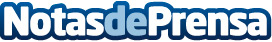 Brickell, favorito a la mejor hamburguesa de EspañaLa hamburguesa tendrá que ser probada y votada durante el mes de febrero. Cada voto es único y los clientes que participen podrán entrar el sorteo de hasta 1.000€, como establecen las bases del concurso. Además, los restaurantes recibirán visitas de inspectores y juradosDatos de contacto:daniel del valle966384814Nota de prensa publicada en: https://www.notasdeprensa.es/brickell-favorito-a-la-mejor-hamburguesa-de_1 Categorias: Gastronomía Madrid Entretenimiento Restauración http://www.notasdeprensa.es